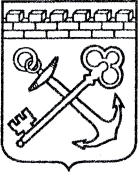 АДМИНИСТРАЦИЯ ЛЕНИНГРАДСКОЙ ОБЛАСТИКОМИТЕТ ПО КУЛЬТУРЕ ЛЕНИНГРАДСКОЙ ОБЛАСТИПРИКАЗ«___»____________2020 года                                                      №____________________										           Санкт-ПетербургОб утверждении границ зон охраны объекта культурного наследия регионального значения «Никольская церковь», 1711 г., расположенного по адресу: Ленинградская область, Тихвинский муниципальный район, Мелегежское сельское поселение, деревня Заручевье, 47 БВ соответствии со ст. ст. 9.2, 33, 34 Федерального закона от 25 июня 2002 года              № 73-ФЗ «Об объектах культурного наследия (памятниках истории и культуры) народов Российской Федерации», Положением о зонах охраны объектов культурного наследия (памятниках истории и культуры) народов Российской Федерации, утвержденным постановлением Правительства Российской Федерации от 12 сентября 2015 года № 972, ст. ст. 4, 10 областного закона Ленинградской области от 25 декабря 2015 года № 140-оз «О государственной охране, сохранении, использовании и популяризации объектов культурного наследия (памятников истории и культуры) народов Российской Федерации, расположенных на территории Ленинградской области», п. 2.2.2. Положения о комитете по культуре Ленинградской области, утвержденного постановлением Правительства Ленинградской области от 24 октября 2017 года № 431, на основании проекта зон охраны объекта культурного наследия регионального значения «Никольская церковь», 1711 г., расположенного по адресу: Ленинградская область, Тихвинский муниципальный район, Мелегежское сельское поселение, деревня Заручевье, 47 Б, положительного заключения государственной историко-культурной экспертизы проекта зон охраны, выполненной аттестованными экспертами: Штиглиц М.С. (приказ Министерства культуры Российской Федерации от 01 апреля 2020 года № 419), Мильчик М.И. (приказ Министерства культуры Российской Федерации от 27 февраля 2019 года № 219), Гуляевым В.Ф. (приказ Министерства культуры Российской Федерации от 17 июля 2019 года № 997), п р и к а з ы в а ю:1. Утвердить границы зон охраны объекта культурного наследия регионального значения «Никольская церковь», 1711 г., расположенного по адресу: Ленинградская область, Тихвинский муниципальный район, Мелегежское сельское поселение, деревня Заручевье, 47 Б,  согласно приложению № 1 к настоящему приказу. 2. Утвердить режимы использования земель и требования к градостроительным регламентам в границах зон охраны объекта культурного наследия регионального значения «Никольская церковь», 1711 г., расположенного по адресу: Ленинградская область, Тихвинский муниципальный район, Мелегежское сельское поселение, деревня Заручевье, 47 Б, согласно приложению № 2 к настоящему приказу.3. Отделу по осуществлению полномочий Ленинградской области в сфере объектов культурного наследия департамента государственной охраны, сохранения                    и использования объектов культурного наследия комитета по культуре Ленинградской области:- обеспечить внесение сведений об утвержденных зонах охраны объекта культурного наследия регионального значения «Никольская церковь», 1711 г., расположенного по адресу: Ленинградская область, Тихвинский муниципальный район, Мелегежское сельское поселение, деревня Заручевье, 47 Б, в единый государственный реестр объектов культурного наследия (памятников истории и культуры) народов Российской Федерации;- направить сведения об утвержденных зонах охраны объекта культурного наследия регионального значения «Никольская церковь», 1711 г., расположенного по адресу: Ленинградская область, Тихвинский муниципальный район, Мелегежское сельское поселение, деревня Заручевье, 47 Б, в федеральный орган исполнительной власти, уполномоченный Правительством Российской Федерации на осуществление государственного кадастрового учета, государственной регистрации прав, ведение Единого государственного реестра недвижимости и предоставление сведений, содержащихся в Едином государственном реестре недвижимости, его территориальные органы в срок и в порядке, установленные действующим законодательством;- направить копию настоящего приказа в соответствующий орган местного самоуправления городского округа или муниципального района, на территории которого расположены зоны охраны объекта культурного наследия, для размещения в информационной системе обеспечения градостроительной деятельности.4. Убытки лицам, указанным в пункте 2 статьи 57.1 Земельного кодекса Российской Федерации, возмещаются в срок, установленный частью 11 статьи 57.1 Земельного кодекса Российской Федерации.5. Убытки лицам, указанным в пункте 2 статьи 57.1 Земельного кодекса Российской Федерации, возмещаются органом, указанным в пункте 3 части 8 статьи 57.1 Земельного кодекса Российской Федерации.6. Отделу взаимодействия с муниципальными образованиями, информатизации и организационной работы комитета по культуре Ленинградской области обеспечить размещение настоящего приказа на сайте комитета по культуре Ленинградской области в информационно-телекоммуникационной сети «Интернет».7. Контроль за исполнением настоящего приказа возложить на заместителя председателя комитета по культуре Ленинградской области - начальника департамента государственной охраны, сохранения и использования объектов культурного наследия.8. Настоящий приказ вступает в силу со дня его официального опубликования.Заместитель председателя                                                                          О.Л. МельниковаПодготовил:Консультант отдела по осуществлению полномочий Ленинградской области в сфере объектов культурного наследия департамента государственной охраны, сохранения и использования объектов культурного наследия комитета по культуре Ленинградской области_____________________________ М.Я. ЩербаковаСогласовано:Заместитель председателя комитета по культуре Ленинградской области - начальник департамента государственной охраны, сохранения и использования объектов культурного наследия _____________________________ Г.Е. ЛазареваНачальник отдела по осуществлению полномочий Ленинградской области в сфере объектов культурного наследия департамента государственной охраны, сохранения и использования объектов культурного наследия комитета по культуре Ленинградской области_____________________________ С.А. ВолковаНачальник сектора судебного и административного производства департамента государственной охраны, сохранения и использования объектов культурного наследия комитета по культуре Ленинградской области______________________________Ю.И. ЮрутьОзнакомлен:Заместитель председателя комитета по культуре Ленинградской области - начальник департамента государственной охраны, сохранения и использования объектов культурного наследия _____________________________ Г.Е. ЛазареваКонсультант отдела по осуществлению полномочий Ленинградской области в сфере объектов культурного наследия департамента государственной охраны, сохранения и использования объектов культурного наследия комитета по культуре Ленинградской области_____________________________ М.Я. ЩербаковаНачальник отдела взаимодействия с муниципальными образованиями, информатизации организационной работы комитета по культуре Ленинградской области_____________________________ Т.А. ПавловаГраницы зон охраны объекта культурного наследия регионального значения «Никольская церковь», 1711 г., расположенного по адресу: Ленинградская область, Тихвинский муниципальный район, Мелегежское сельское поселение, деревня Заручевье, 47 БКарта (схема) границ зон охраны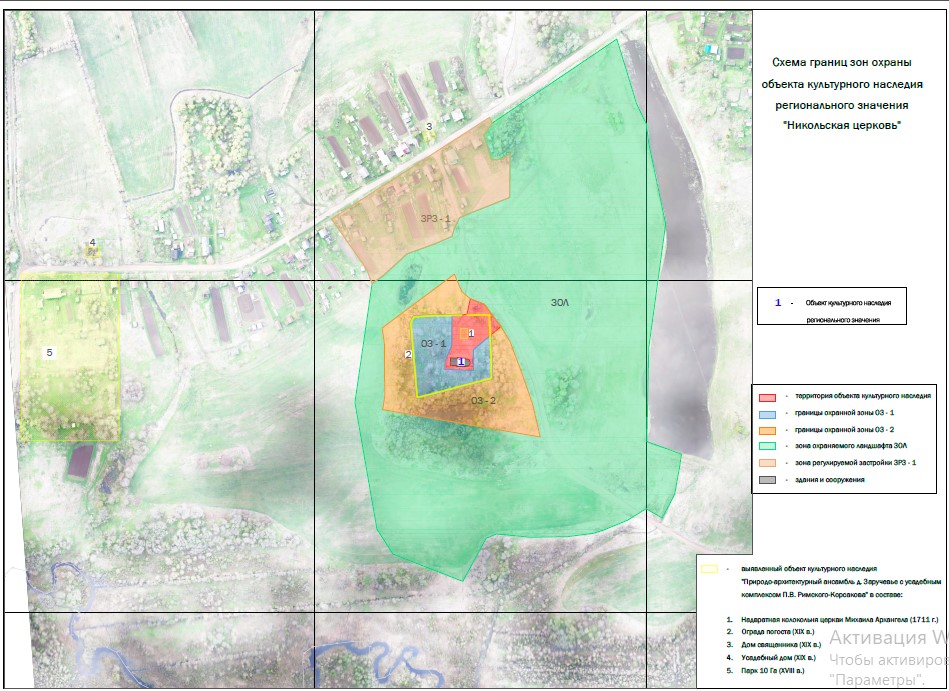 Карта (схема) границ охранной зоны (ОЗ-2) объекта культурного наследия регионального значения «Никольская церковь», 1711 г., расположенного по адресу: Ленинградская область, Тихвинский муниципальный район, Мелегежское сельское поселение, деревня Заручевье, 47 Б 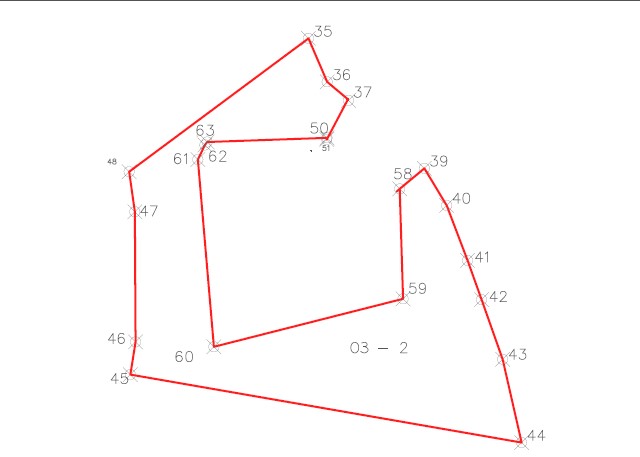 Граница территории охранной зоны (ОЗ-1) проходит:От точки 35 к точке 36 – на юго-восток:От точки 36 к точке 37 – на юго-восток;От точки 37 к точке 49– на юг;От точки 49 к точке 51 – на запад;От точки 51 к точке 50 – на север;От точки 50 к точке 63– на запад;От точки 63 к точке 62 – на юго-запад;От точки 62 к точке 61 – на юго-запад;От точки 61 к точке 60 – на юг;От точки 60 к точке 59 – на северо-восток;От точки 59 к точке 58 – на северо-восток;От точки 37 к точке 38 – на юго-восток;От точки 38 к точке 39 – на юго-восток;От точки 39 к точке 40 – на юго-восток;От точки 40 к точке 41– на юго-восток;От точки 41 к точке 42 – на юго-восток;От точки 42 к точке 43 – на юго-восток;От точки 43 к точке 44 – на юго-восток;От точки 45 к точке 46 – на север;От точки 46 к точке 47 – на север;От точки 47 к точке 48 – на северо-запад;От точки 48 к точке 35 – на северо-восток.Координаты характерных (поворотных) точек границ охранной зоны (ОЗ-2) объекта культурного наследия регионального значения «Никольская церковь», 1711 г., расположенного по адресу: Ленинградская область, Тихвинский муниципальный район, Мелегежское сельское поселение,                                     деревня Заручевье, 47 Б, МСК-47, зона 3Карта (схема) границ зоны охраняемого ландшафта (ЗОЛ) объекта культурного наследия регионального значения «Никольская церковь», 1711 г., расположенного по адресу: Ленинградская область, Тихвинский муниципальный район, Мелегежское сельское поселение,                                      деревня Заручевье, 47 Б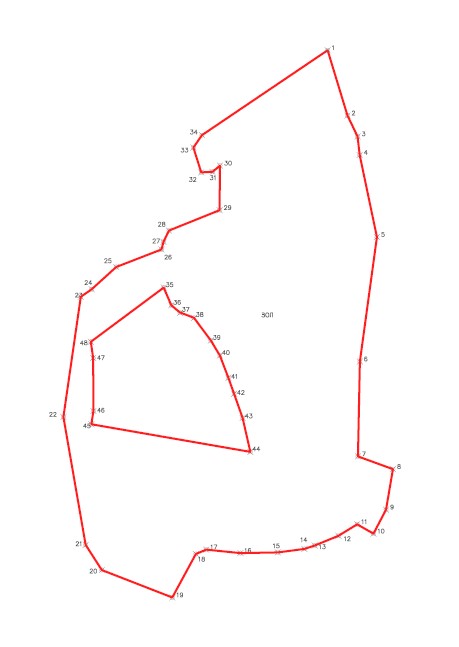 Граница территории зоны охраняемого ландшафта (ЗОЛ) проходит:От точки 1 к точке 2 – на юго-восток;От точки 2 к точке 3 – на юго-восток;От точки 3 к точке 4 – на юг;От точки 4 к точке 5 – на юг;От точки 5 к точке 6 – на юго-запад;От точки 6 к точке 7 – на юг;От точки 7 к точке 8 – на юго-восток;От точки 8 к точке 9– на юг;От точки 9 к точке 10 – на юго-запад;От точки 10 к точке 11 – на северо-запад;От точки 11 к точке 12 – на юго-запад;От точки 12 к точке 13– на юго-запад;От точки 13 к точке 14 – на юго-запад;От точки 14 к точке 15 – на запад;От точки 15 к точке 16 – на запад;От точки 16 к точке 17 – на запад;От точки 17 к точке 18 – на юго-запад;От точки 18 к точке 19 – на юго-запад;От точки 19 к точке 20 – на северо-запад;От точки 20 к точке 21 – на северо-запад;От точки 21 к точке 22 – на север;От точки 22 к точке 23 – на север;От точки 23 к точке24 – на северо-восток;От точки 24 к точке 25 – на северо-восток;От точки 25 к точке 26 – на северо-восток;От точки 26 к точке 27 – на северо-восток;От точки 27 к точке 28 – на северо-восток;От точки 28 к точке 29 – на северо-восток;От точки 29 к точке 30– на север;От точки 30 к точке 31 – на юго-запад;От точки 31 к точке 32 – на запад;От точки 32 к точке 33 – на север;От точки 33 к точке 34 – на северо-восток;От точки 34 к точке 1 – на северо-восток;От точки 35 к точке 36 – на юго-восток;От точки 36 к точке 37 – на юго-восток;От точки 37 к точке 38 – на юго-восток;От точки 38 к точке 39 – на юго-восток;От точки 39 к точке 40 – на юго-восток;От точки 40 к точке 41– на юго-восток;От точки 41 к точке 42 – на юго-восток;От точки 42 к точке 43 – на юго-восток;От точки 43 к точке 44 – на юго-восток.Координаты характерных (поворотных) точек зоны охраняемого ландшафта (ЗОЛ) объекта культурного наследия регионального значения «Никольская церковь», 1711 г., расположенного по адресу: Ленинградская область, Тихвинский муниципальный район, Мелегежское сельское поселение,                                     деревня Заручевье, 47 Б, МСК-47, зона 3Карта (схема) границ зоны регулируемой застройки (ЗРЗ-1) объекта культурного наследия регионального значения «Никольская церковь», 1711 г., расположенного по адресу: Ленинградская область, Тихвинский муниципальный район, Мелегежское сельское поселение,                                      деревня Заручевье, 47 Б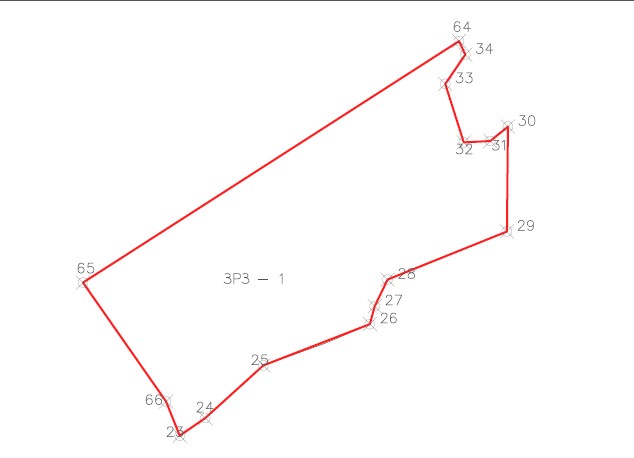 Граница территории зоны регулирования застройки (ЗРЗ-1) проходит:От точки 23 к точке24 – на северо-восток;От точки 24 к точке 25 – на северо-восток;От точки 25 к точке 26 – на северо-восток;От точки 26 к точке 27 – на северо-восток;От точки 27 к точке 28 – на северо-восток;От точки 28 к точке 29 – на северо-восток;От точки 29 к точке 30– на север;От точки 30 к точке 31 – на юго-запад;От точки 31 к точке 32 – на запад;От точки 32 к точке 33 – на север;От точки 33 к точке 34 – на северо-восток;От точки 34 к точке 64 – на северо-запад;От точки 64 к точке 645– на юго-запад;От точки 65 к точке 66– на юго-восток;От точки 66 к точке 23 – на юго-восток.Координаты характерных (поворотных) точек границ зоны регулирования застройки (ЗРЗ-1) объекта культурного наследия регионального значения «Никольская церковь», 1711 г., расположенного по адресу: Ленинградская область, Тихвинский муниципальный район, Мелегежское сельское поселение,                                     деревня Заручевье, 47 Б, МСК-47, зона 3                                                                                                                            Приложение № 2к приказу комитета по культуре                                                                                            Ленинградской областиот «___»________2020 г. №__________Режимы использования земель и требования к градостроительным регламентам в границах зон охраны объекта культурного наследия регионального значения «Никольская церковь», 1711 г., расположенного по адресу: Ленинградская область, Тихвинский муниципальный район, Мелегежское сельское поселение, деревня Заручевье, 47 Б1. Общие положения режимов использования земель в границах зон охраны объекта культурного наследия регионального значения «Никольская церковь», 1711 г., расположенного по адресу: Ленинградская область, Тихвинский муниципальный район, Мелегежское сельское поселение, деревня Заручевье, 47 Б.1.1.	Настоящими режимами использования земель в границах зон охраны объекта культурного наследия устанавливаются требования по использованию земель при осуществлении градостроительной, хозяйственной и иной деятельности. 1.2.	 Любая градостроительная, хозяйственная и иная деятельность в границах Зон охраны осуществляется исходя из презумпции сохранности объектов культурного наследия, а также ценных элементов планировочной и ландшафтно-композиционной структуры.1.3.	Соблюдение Режимов является обязательным при осуществлении градостроительной, хозяйственной и иной деятельности. Иные требования к указанной деятельности, установленные действующим законодательством, применяются в части, не противоречащей Режимам.1.4.	В случае изменения границ территории объекта (выявленного объекта) культурного наследия на территории, исключенной из указанных границ, устанавливается режим использования земель той зоны охраны объектов культурного наследия, в границах которой расположена территория, исключенная из границ соответствующего объекта культурного наследия (выявленного объекта) культурного наследия.1.5.	Соблюдение Требований к градостроительным регламентам является обязательным при разработке и утверждении градостроительных регламентов в составе правил   землепользования   и   застройки.   Иные   требования к градостроительным регламентам, установленные действующим законодательством, применяются в части, не противоречащей Требованиям к градостроительным регламентам.ТРЕБОВАНИЯ К ГРАДОСТРОИТЕЛЬНЫМ РЕГЛАМЕНТАМ В ГРАНИЦАХ ТЕРРИТОРИЙ ОЗ-1Запрещается: Строительство зданий и сооружений, включая сооружения мемориального характера: усыпальницы, часовни, склепы, колумбарии.Разрушение и повреждение исторических захоронений и надгробий.Установка надмогильных сооружений (надгробий) высотой более 1,5 мУстановка оград высотой более 1,5 м.Установка информационных конструкций габаритами более 1,5х2 (2х1,5) мИзменение характера рельефа (соотношения возвышенных и низинных участков, изменения максимальных отметок более чем на 0,5 м.).Разрешается: Реставрация и поддержание в эксплуатационном состоянии исторического валунного ограждения погоста.Проведение археологических полевых работ.Проведение в установленном порядке работ по содержанию захоронений, не создающее угрозы повреждения, разрушения или уничтожения исторического валунного ограждения погоста, а также угрозы изменения характера ландшафта (соотношения возвышенных и низинных участков). Благоустройство в части ремонта и реконструкции инженерных сетей, дорожек, устройства наружного освещения, установки оборудования для санитарного содержания территории, оборудования мест отдыха при условии сохранения характера рельефа территории и сохранения исторического валунного ограждения погоста.Озеленение территории: проведение работ по сохранению насаждений, санитарных рубок, проведение мероприятий по сохранению и восстановлению элементов ландшафта, особенностей рельефа; обеспечение экологических условий сохранения ландшафта.Осуществление хозяйственной деятельности в соответствии с назначением объекта-проведение работ по захоронению:Подхоронение в родственные могилы.Захоронение  на свободных местах, при условии проведения археологической разведки на предмет выявления на этом участке исторических захоронений,  при условии отсутствия  угрозы повреждения, разрушения или уничтожения исторического валунного ограждения погоста и или радикальных изменений общего характера рельефа территории (соотношения возвышенных и низинных пространств).Работы, приведённые в п.2.3-п.2.6 настоящего раздела проводятся при условии сохранения и восстановления кладки валунного ограждения.ТРЕБОВАНИЯ К ГРАДОСТРОИТЕЛЬНЫМ РЕГЛАМЕНТАМ В ГРАНИЦАХ ТЕРРИТОРИЙ ОЗ-2Запрещается: Строительство зданий и сооружений.Установка надгробий  высотой более 2 мУстановка оград высотой более 1,5 мУстановка информационных конструкций более 1,5х2 (2х1,5) м Изменение характера рельефа (высотных отметок, соотношения возвышенных и низинных участков) более чем на 0,5 м.Разрешается: Реставрация и поддержание в эксплуатационном состоянии исторического валунного ограждения погоста.Проведение археологических полевых работ.Проведение в установленном порядке работ по содержанию захоронений, не создающее угрозы повреждения, разрушения или уничтожения исторического валунного ограждения погоста, а также угрозы изменения характера ландшафта (соотношения возвышенных и низинных участков). Реставрация и поддержание в эксплуатационном состоянии исторического валунного ограждения погоста.Благоустройство в части ремонта и реконструкции инженерных сетей, дорожек, устройства наружного освещения, установки оборудования для санитарного содержания территории, оборудования мест отдыха при условии сохранения характера рельефа территории и сохранения исторического валунного ограждения погоста.Озеленение территории: проведение работ по сохранению насаждений, санитарных рубок, проведение мероприятий по сохранению и восстановлению элементов ландшафта, особенностей рельефа; обеспечение экологических условий сохранения ландшафта.Проведение археологических полевых работ.Осуществление хозяйственной деятельности в соответствии с назначением объекта -проведение работ по захоронению:Подхоронение в родственные могилыПроведение захоронений на свободных местах, не создающее угрозы повреждения, разрушения или уничтожения исторического валунного ограждения погоста и не приводящее к радикальным изменениям общего характера рельефа территории (соотношения возвышенных и низинных пространств).Работы, приведённые в п.2.3-п.2.6 настоящего раздела проводятся при условии сохранения и восстановления кладки валунного ограждения.ТРЕБОВАНИЯ К ГРАДОСТРОИТЕЛЬНЫМ РЕГЛАМЕНТАМ В ГРАНИЦАХ ТЕРРИТОРИЙ ЗОЛЗапрещается: Строительство зданий и сооружений (капитальных и временных), за исключением сооружений, устанавливаемых на время реконструкции, ремонта  или прокладки сетей, реконструкции и ремонту дорог.Устройство дорог с твёрдым покрытием кроме существующей трассы дороги Заручевье-Захожа.Прокладка наземных и надземных коммуникаций Изменение рельефа местности, включая высотные отметки и характер рельефа – открытые пространства (поля), занятые травянистой растительностью (для участка, примыкающего к погосту, допускается сохранение древостоя в существующих габаритах площади). Разрешается: Реконструкция существующей сети электропередач, прокладка подземных коммуникаций, ведение сельскохозяйственной деятельности при условии сохранения рельефа территории, включая высотные отметки и характер рельефа – открытые пространства (поля), занятые травянистой растительностью; для участка, примыкающего к погосту  - пространство, занятое древостоем. Работы по ремонту дорог, устройству нового покрытия, установке дорожных знаков при условии сохранения трассировки и перепадов высот на протяжении трассы и на прилегающих участках. Допускается незначительное – до 0,5 м – изменение высотных отметок, обусловленное конструктивными особенностями дорожного покрытия. Работы, приведённые в п.2.1 и п.2.2. настоящего раздела проводятся при условии восстановления после их окончания сложившегося ранее рельефа местности.ТРЕБОВАНИЯ К ГРАДОСТРОИТЕЛЬНЫМ РЕГЛАМЕНТАМ В ГРАНИЦАХ ТЕРРИТОРИЙ ЗРЗ-1Запрещается: Создание сплошного фронта застройки.Строительство зданий высотой более 7 мВозведение глухих заборов высотой более 2 мРазрешается: Строительство и реконструкция зданий и сооружений с соблюдением следующих требований: Сохранение видовых раскрытий на объект культурного наследия Никольская церковь (1711 г.) с центральной улицы в разрывах между жилыми домами. Максимальная высотная отметка  - 7 мКровли двускатные, вальмовые, полувальковые  (допускаются односкатные кровли для хозяйственных построек высотой до 3 м). Благоустройство территории, прокладка подземных коммуникаций, ведение хозяйственной деятельности в соответствии с назначением участка.Приложение № 1к приказу комитета по культуреЛенинградской областиот «___»________2020 г. №__________Карта (схема) границ охранной зоны (ОЗ-1) объекта культурного наследия регионального значения «Никольская церковь», 1711 г., расположенного по адресу: Ленинградская область, Тихвинский муниципальный район, Мелегежское сельское поселение, деревня Заручевье, 47 Б 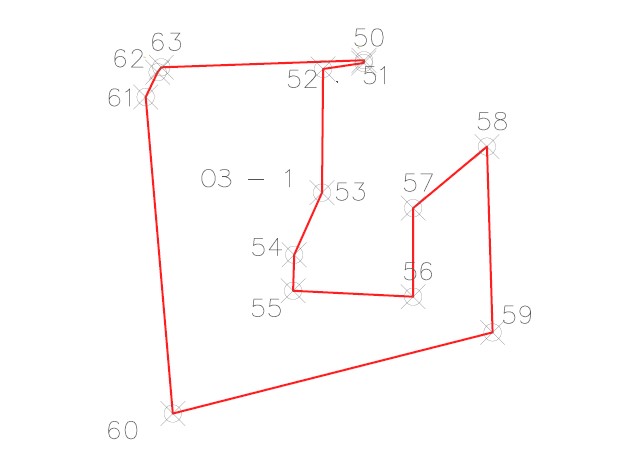 Граница территории охранной зоны (ОЗ-1) проходит:От точки 50 к точке 51– на юг:От точки 51 к точке 52 – на запад;От точки 52 к точке 53 – на юг;От точки 53 к точке 54 – на юго-запад;От точки 54 к точке 55 – на юг;От точки 55 к точке 56 – на восток;От точки 56 к точке 57 – на север;От точки 57 к точке 58 – на северо-восток;От точки 58 к точке 59 – на юг;От точки 59 к точке 60 – на юго-запад;От точки 60 к точке 61 – на север;От точки 61 к точке 62 – на северо-восток;От точки 62 к точке 63 – на северо-восток;От точки 63 к точке 50 – на восток.Координаты характерных (поворотных) точек границохранной зоны (ОЗ-1) объекта культурного наследия регионального значения «Никольская церковь», 1711 г., расположенного по адресу: Ленинградская область, Тихвинский муниципальный район, Мелегежское сельское поселение, деревня Заручевье, 47 Б, МСК-47, зона 3Карта (схема) границ охранной зоны (ОЗ-1) объекта культурного наследия регионального значения «Никольская церковь», 1711 г., расположенного по адресу: Ленинградская область, Тихвинский муниципальный район, Мелегежское сельское поселение, деревня Заручевье, 47 Б Граница территории охранной зоны (ОЗ-1) проходит:От точки 50 к точке 51– на юг:От точки 51 к точке 52 – на запад;От точки 52 к точке 53 – на юг;От точки 53 к точке 54 – на юго-запад;От точки 54 к точке 55 – на юг;От точки 55 к точке 56 – на восток;От точки 56 к точке 57 – на север;От точки 57 к точке 58 – на северо-восток;От точки 58 к точке 59 – на юг;От точки 59 к точке 60 – на юго-запад;От точки 60 к точке 61 – на север;От точки 61 к точке 62 – на северо-восток;От точки 62 к точке 63 – на северо-восток;От точки 63 к точке 50 – на восток.Координаты характерных (поворотных) точек границохранной зоны (ОЗ-1) объекта культурного наследия регионального значения «Никольская церковь», 1711 г., расположенного по адресу: Ленинградская область, Тихвинский муниципальный район, Мелегежское сельское поселение, деревня Заручевье, 47 Б, МСК-47, зона 3№ точки п/пКоординаты, м (МСК-47, зона 3)Координаты, м (МСК-47, зона 3)№ точки п/пХY1378639.5723208602.0242378609.9503208621.2303378603.4253208638.1824378591.3503208617.1105378590.4453208610.9436378591.2173208611.0367378589.1973208552.7468378587.7673208551.6869378580.6673208548.24610378489.6213208556.05111378512.9503208648.01412378566.3903208646.39113378576.3703208658.37014378558.3493208669.22615378531.6203208679.37916378512.5683208686.19717378483.5513208696.43418378443.0763208705.66119378476.1053208515.43120378492.0003208517.95021378555.2743208517.61522378574.7413208514.840№ точки п/пКоординаты, м (МСК-47, зона 3)Координаты, м (МСК-47, зона 3)№ точки п/пХY1378923.3953208798.1322378845.2913208821.8643378820.3693208833.9144378798.2093208836.4645378700.0533208857.0676378551.0873208836.6787378437.6443208834.3958378422.4383208876.2389378374.0003208867.95010378345.2503208852.93011378356.4303208833.45512378342.6503208810.94013378331.0003208782.55014378326.9903208770.34015378322.8003208738.48016378322.0403208693.66017378326.1303208652.93018378320.8903208640.43019378268.9203208612.26020378301.7603208527.95021378331.8403208508.62022378484.8623208482.04123378628.5703208502.82024378637.5263208515.77425378664.2363208545.22426378685.1843208599.29027378694.3263208601.76428378707.7963208608.29429378732.1863208668.84430378785.4053208669.33431378778.0963208660.37432378777.3863208646.94433378807.0633208637.53934378821.9273208647.72435378639.5723208602.02436378609.9503208621.23037378603.4253208638.18238378576.3703208658.37039378558.3493208669.22640378531.6203208679.37941378512.5683208686.19742378483.5513208696.43443378443.0763208705.66144378618.4383208611.11745378476.1053208515.43146378492.0003208517.95047378555.2743208517.61548378574.7413208514.840№ точки п/пКоординаты, м (МСК-47, зона 3)Координаты, м (МСК-47, зона 3)№ точки п/пХY1378628.5703208502.8202378637.5263208515.7743378664.2363208545.2244378685.1843208599.2905378694.3263208601.7646378707.7963208608.2947378732.1863208668.8448378785.4053208669.3349378778.0963208660.37410378777.3863208646.94411378807.0633208637.53912378821.9273208647.72413378828.7783208644.56214378706.2443208453.73415378645.9223208495.881